Утверждаю Директор школы: ________/Н.Н. Давыдова/Примерное десятидневное меню для питания обучающихся 12-18 лет ОВЗ в осенний период в МБОУ «Никольская основная общеобразовательная школа в 2022-2023 учебном году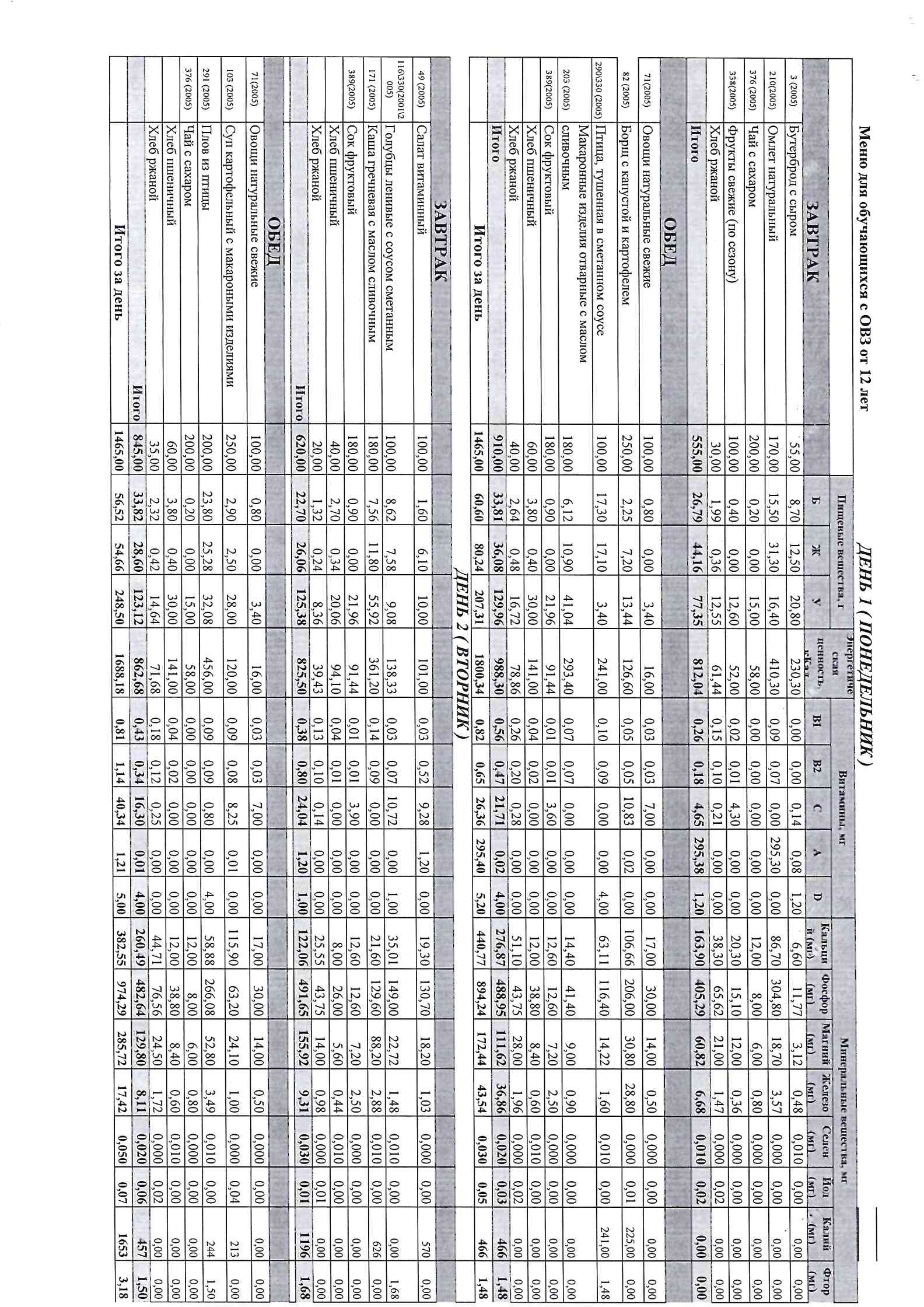 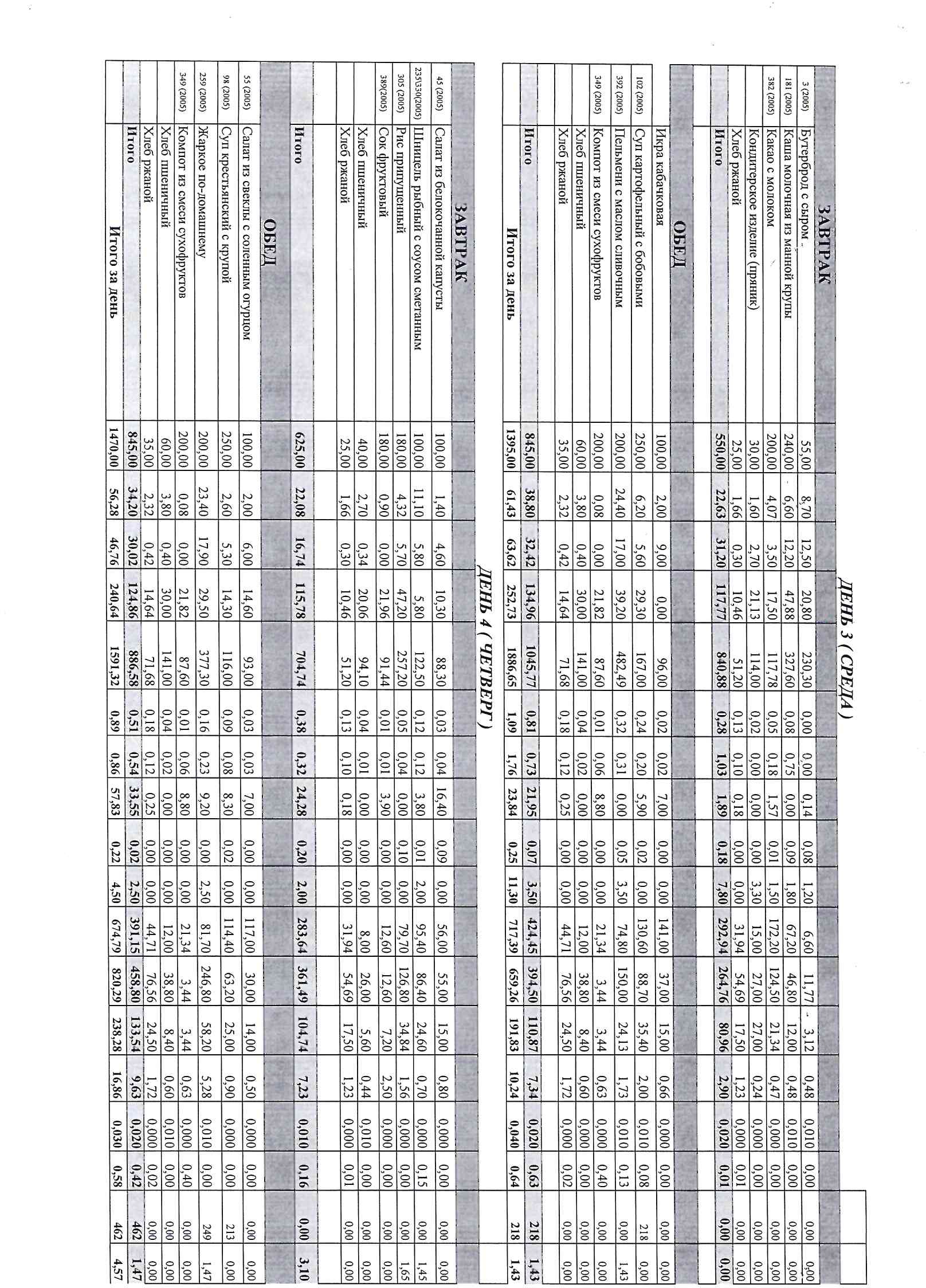 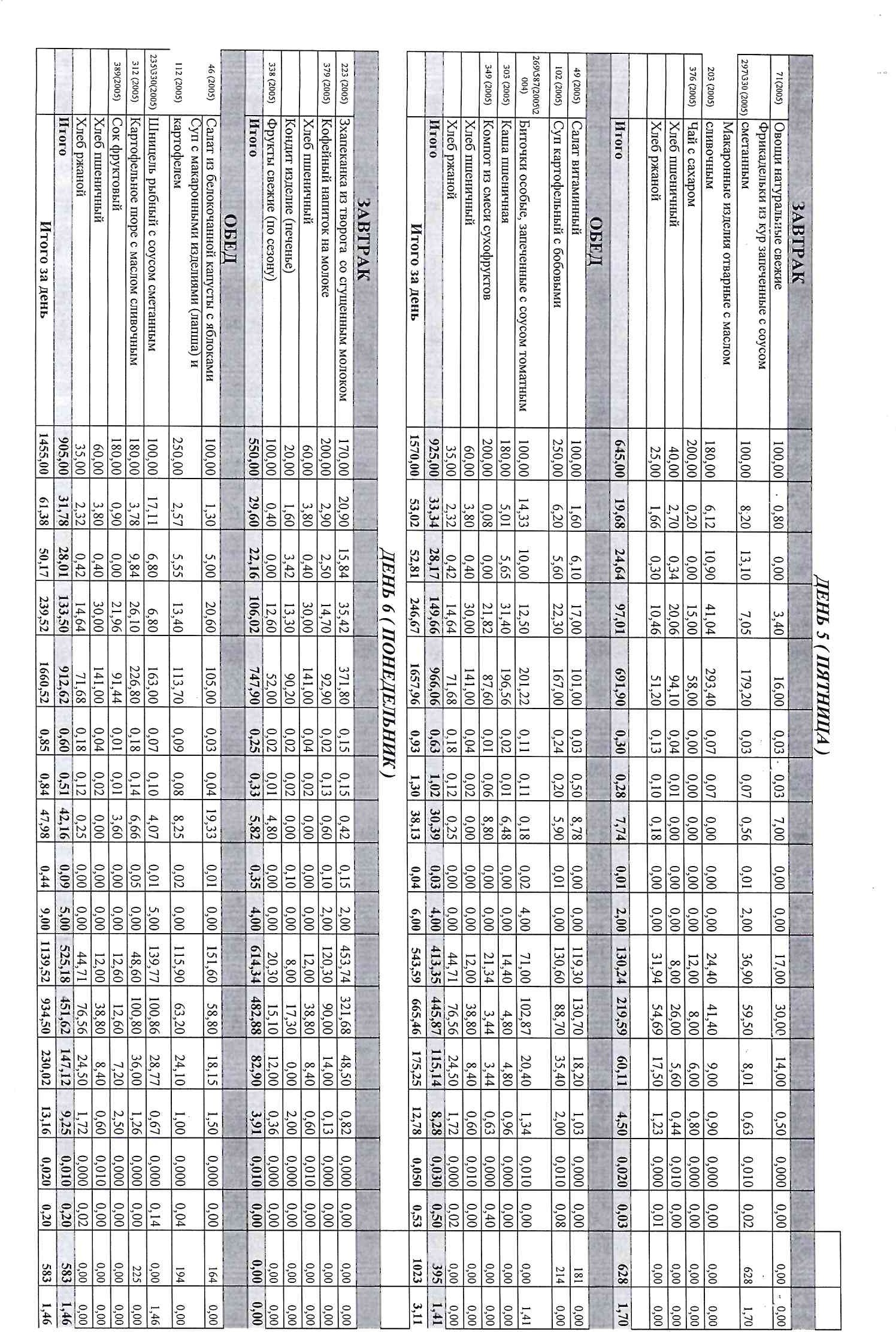 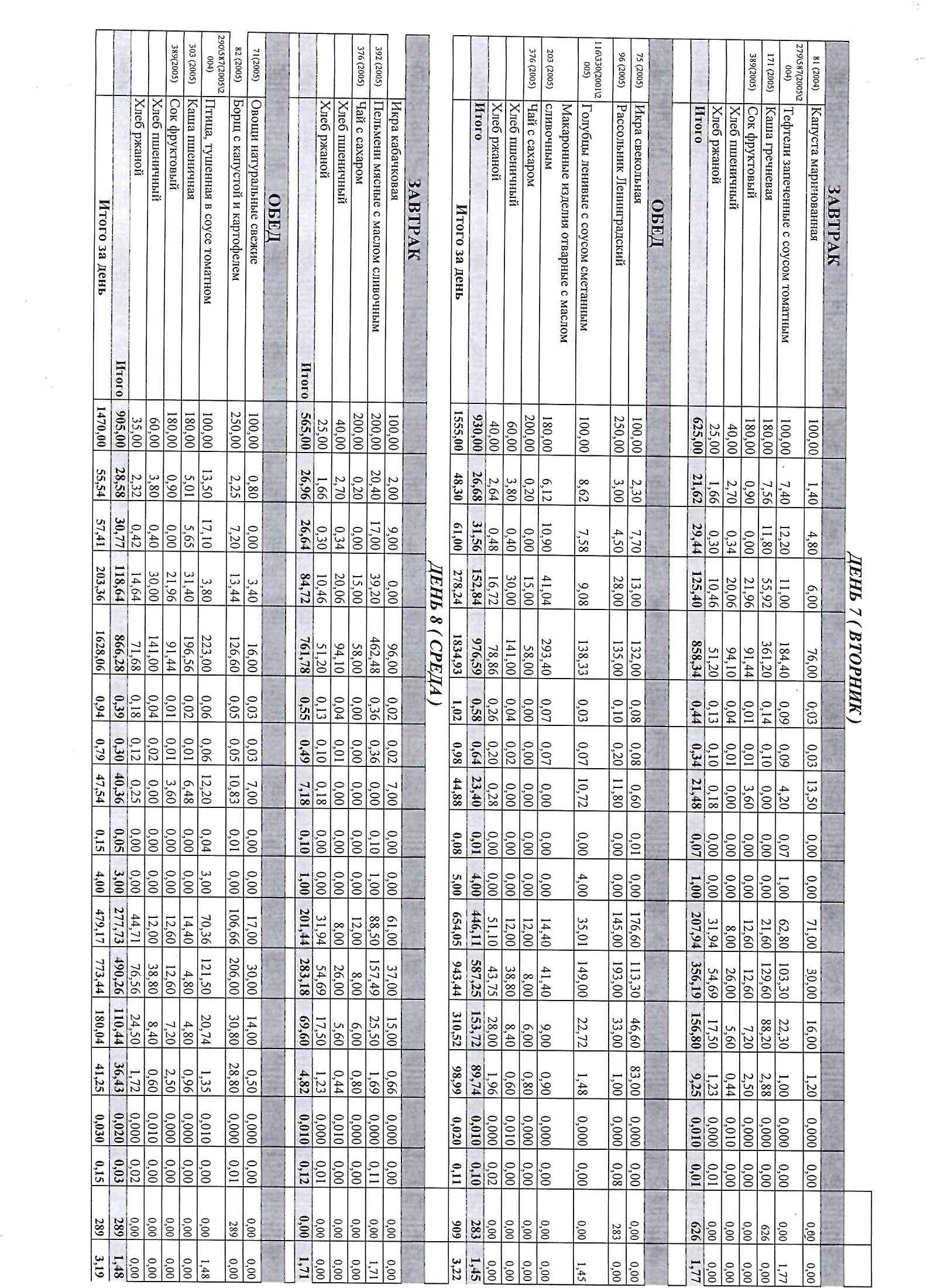 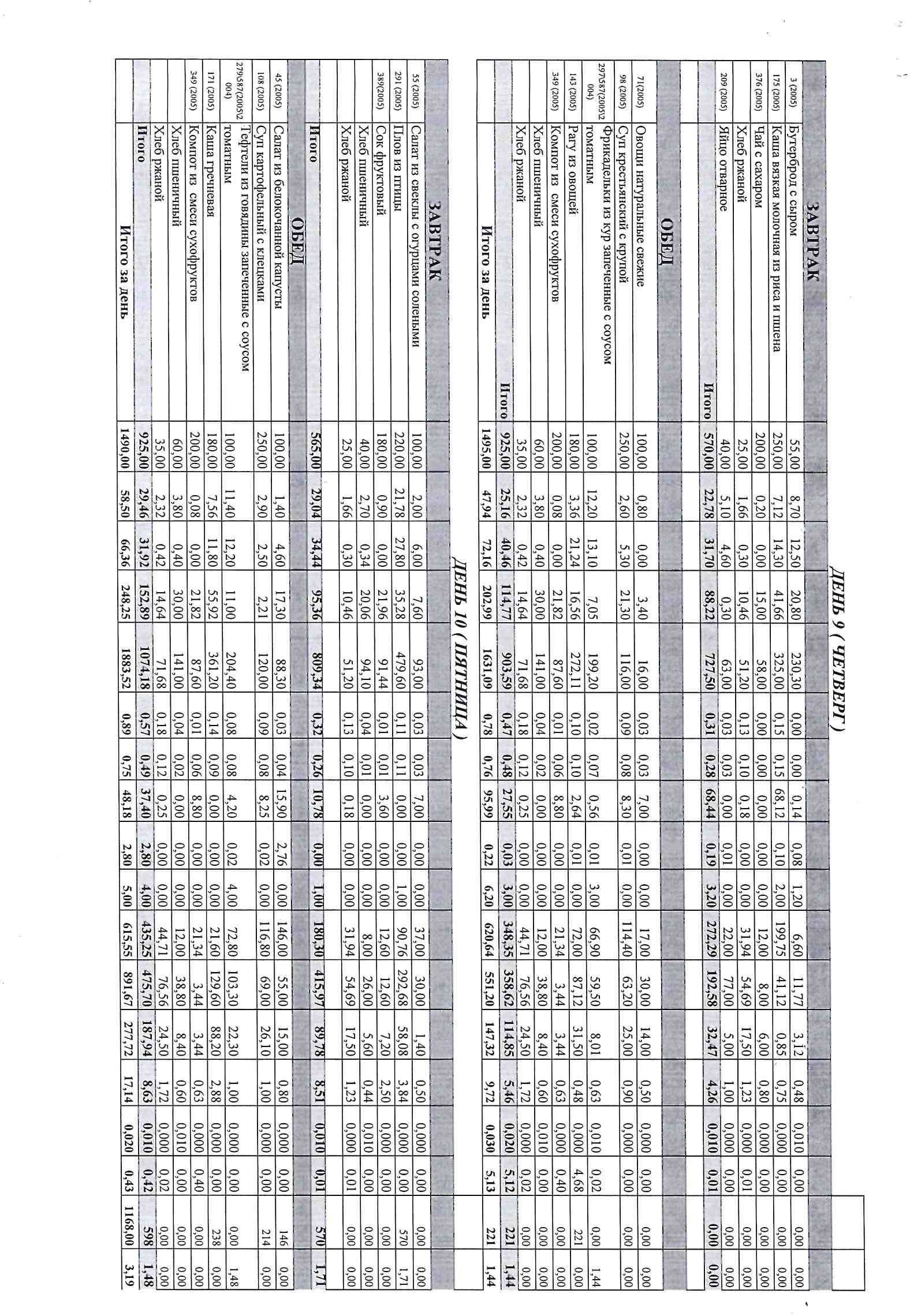 